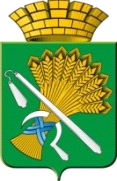 АДМИНИСТРАЦИЯ КАМЫШЛОВСКОГО ГОРОДСКОГО ОКРУГАП О С Т А Н О В Л Е Н И Еот 04.04.2023 N 354	О внесении изменений в постановление администрации Камышловского городского округа от 16.08.2019 №741 «О признании многоквартирного дома, расположенного по адресу: Свердловская область, город Камышлов, улица Гагарина, дом 8, аварийным и подлежащим сносу»	В соответствии с Федеральным законом от 06.10.2003 г. №131-ФЗ «Об общих принципах местного самоуправления в Российской Федерации», постановлением Правительства Российской Федерации от 28.01.2006 N 47 "Об утверждении Положения о признании помещения жилым помещением, жилого помещения непригодным для проживания, многоквартирного дома аварийным и подлежащим сносу или реконструкции, садового дома жилым домом и жилого дома садовым домом», администрация Камышловского городского округаПОСТАНОВЛЯЕТ:Внести изменения в постановление администрации Камышловского городского округа от 16.08.2019 №741 «О признании многоквартирного дома, расположенного по адресу: Свердловская область, город Камышлов, улица Гагарина, дом 8, аварийным и подлежащим сносу», изложив пункт 2 в следующей редакции:«2. Установить срок переселения физических лиц – до 30.06.2026 года».2. Опубликовать настоящее постановление в газете «Камышловские известия» и на официальном сайте администрации Камышловского городского округа в информационно-телекоммуникационной сети интернет.3. Контроль за исполнением настоящего постановления возложить на первого заместителя главы Камышловского городского округа Мартьянова К.Е.ГлаваКамышловского городского округа                                               А.В. Половников